Приложение №1к решению Совета народных депутатов Крапивинского муниципального округаот 10.10.2022 № 356Схема границ населенного пункта: с. Каменка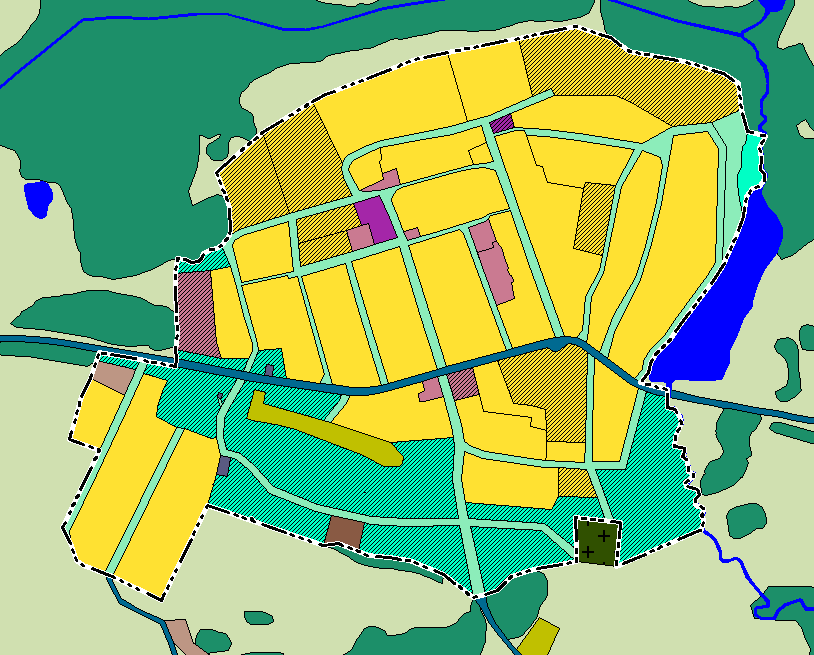 Схема границ населенного пункта: д. Ключи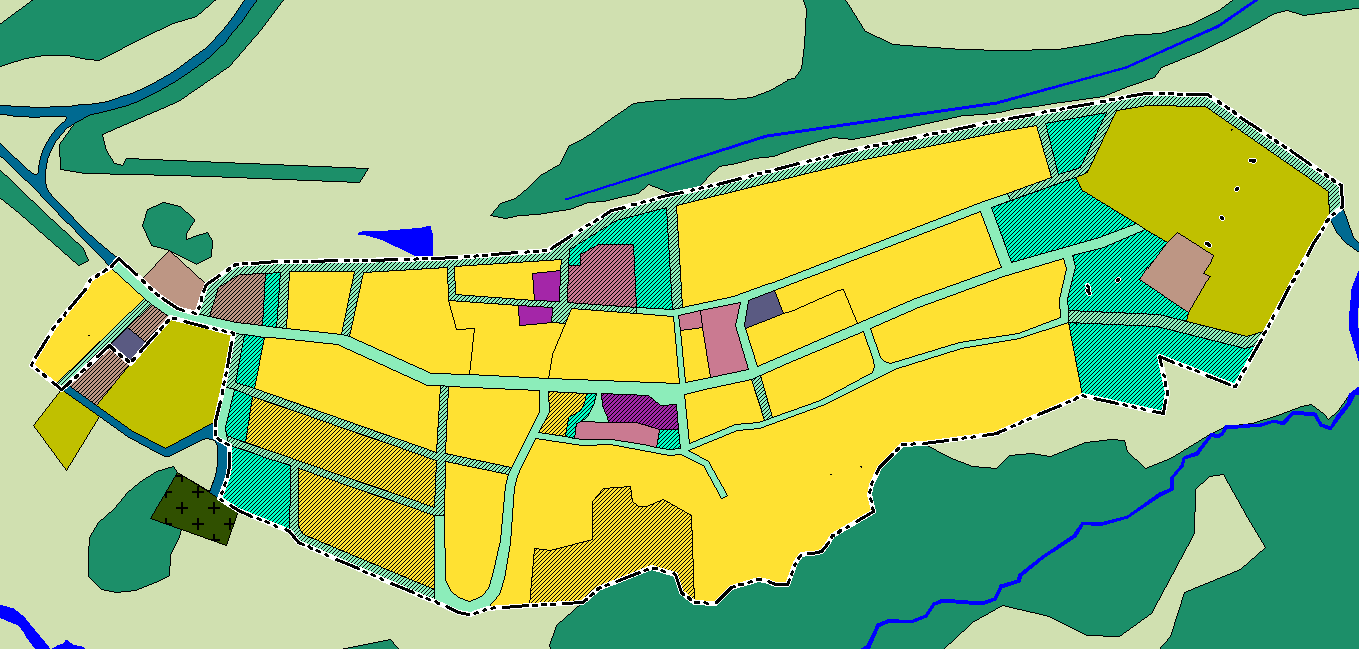 Схема границ населенного пункта: с. Арсеново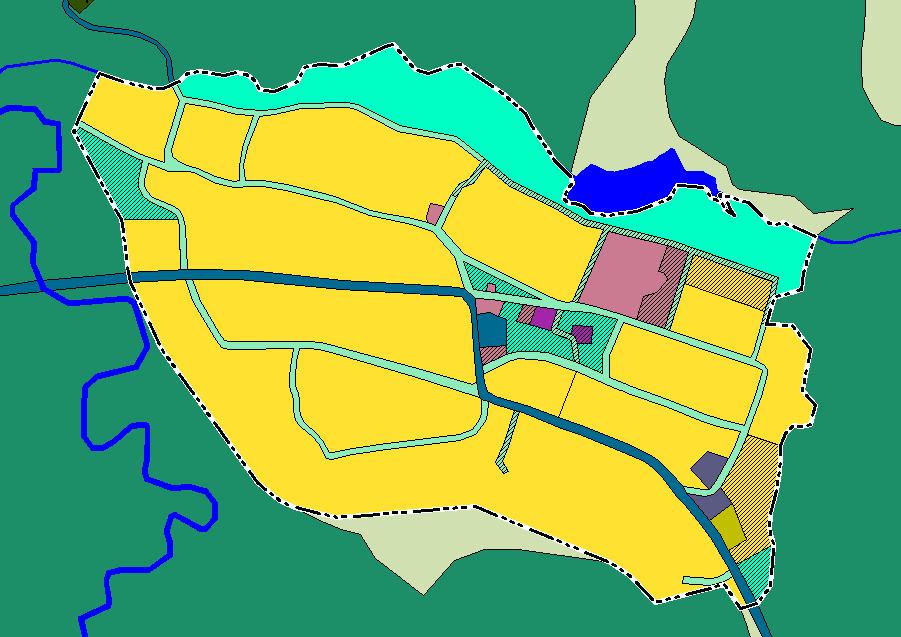 Схема границ населенного пункта: с. Салтымаково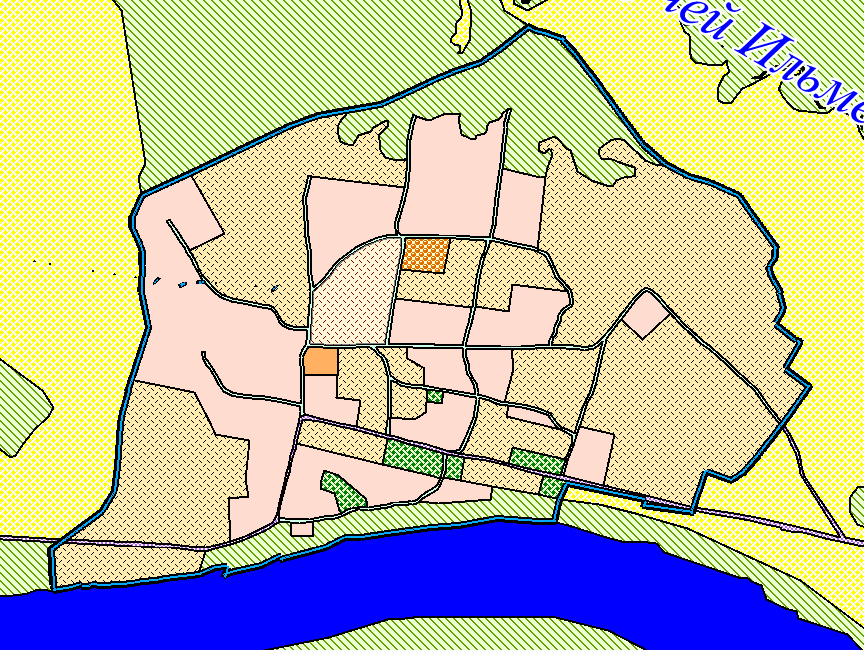 